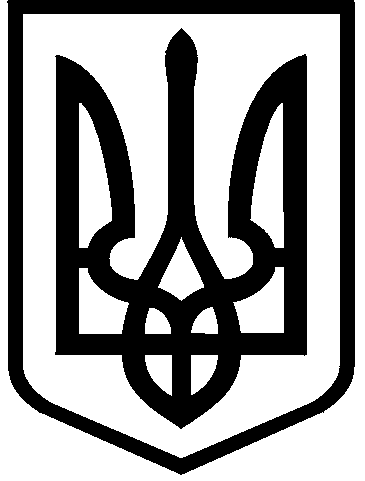 КИЇВСЬКА МІСЬКА РАДАIX СКЛИКАННЯПОСТІЙНА КОМІСІЯ З ПИТАНЬ ДОТРИМАННЯ ЗАКОННОСТІ, ПРАВОПОРЯДКУ ТА ЗВ’ЯЗКІВ ІЗ ПРАВООХОРОННИМИ ОРГАНАМИ01044, м. Київ, вул. Хрещатик, 36                                                                 тел./факс 202-76-88                          ПРОТОКОЛ № 9/22позачергового засідання постійної комісії Київської міської ради з питань дотримання законності, правопорядку та зв’язків із правоохоронними органами27.09.2022Місце проведення: Київська міська рада, м. Київ, вул. Хрещатик, 36,                                      зала засідань 1017 (10-й поверх), 12-00Запрошені та присутні:СЛУХАЛИ:	Кононенка Віктора, який повідомив, що на позачерговому засіданні постійної комісії Київської міської ради з питань дотримання законності, правопорядку та зв’язків із правоохоронними органами (далі – постійна комісія) з поважних причин відсутній голова постійної комісії Олександр Плужник. Проінформував, що він (Віктор Кононенко) буде виконувати обов’язки голови постійної комісії керуючись  частиною другою статті 15 Положення про постійні комісії, затвердженого рішенням Київської міської ради від 19.06.2014 № 9/9 (зі  змінами та доповненнями) та на підставі усного доручення голови постійної комісії.        Окрім того, ініціював обрати секретарем позачергового засідання постійної комісії – Романюка Романа Сергійовича.ВИРІШИЛИ:        Обрати секретарем засідання постійної комісії – Романюка Романа Сергійовича.ГОЛОСУВАЛИ: «за» – 2, «проти» – 0, «утримались» – 0, «не голосували» – 0.Рішення прийнято.СЛУХАЛИ:
       Кононенка Віктора, який запропонував прийняти за основу і в цілому порядок денний позачергового засідання постійної комісії від 27.09.2022. ВИРІШИЛИ:	Прийняти за основу і в цілому порядок денний позачергового засідання постійної комісії від 27.09.2022.ГОЛОСУВАЛИ: «за» – 2, «проти» – 0, «утримались» – 0, «не голосували» – 0.Рішення прийнято.Порядок деннийПро розгляд проєкту рішення Київської міської ради «Про внесення змін до міської цільової програми з організації військової служби, виконання військового обов’язку, мобілізаційної підготовки і територіальної оборони у місті Києві «Захисник Києва» на 2022‒2024» роки», затвердженої рішенням Київської міської ради від 20.01.2022 № 4175/4216 (від  19.09.2022 № 08/231-1307/ПР) (доповідач: Олег Куявський).РОЗГЛЯД ПИТАННЯ ПОРЯДКУ ДЕННОГОПро розгляд проєкту рішення Київської міської ради «Про внесення змін до міської цільової програми з організації військової служби, виконання військового обов’язку, мобілізаційної підготовки і територіальної оборони у місті Києві «Захисник Києва» на 2022‒2024» роки», затвердженої рішенням Київської міської ради від 20.01.2022 № 4175/4216 (від  19.09.2022 № 08/231-1307/ПР).СЛУХАЛИ: першого заступника директора Департаменту муніципальної безпеки виконавчого органу Київської міської ради (Київської міської державної адміністрації) Куявського Олега, який запропонував підтримати цей проєкт рішення Київської міської ради з такими правками:1. У розділі І «Паспорт міської цільової програми з організації військової служби, виконання військового обов’язку, мобілізаційної підготовки і територіальної оборони у місті Києві «Захисник Києва» на 2022‒2024 роки» цифри «251 239,5» та «186 667,5» замінити на цифри «951 239,3» та «886 667,5» відповідно.2. У розділі ІV «Обґрунтування шляхів і засобів розв'язання проблем, обсягів і джерел фінансування, строки виконання програми» цифри «251 239,5» та «186 667,5» замінити на цифри «951 239,3» та «886 667,5» відповідно.3. У Таблиці переліку завдань і заходів міської цільової програми з організації військової служби, виконання військового обов’язку, мобілізаційної підготовки і територіальної оборони у місті Києві «Захисник Києва» на 2022‒2024 роки:у графі 7 «Обсяги фінансування (тис. грн)» позиції 7.1 «Всього:» цифри «100 831,8» замінити на цифри «700 831,8»;у графі 7 «Обсяги фінансування (тис. грн)» позиції 7.1 «2022 рік» цифри «97 292,4» замінити на цифри «697 292,4»;у графі 9 «2022 рік» позиції 7.1 цифри «97 292,4» та «6 486,2» замінити на цифри «697 292,4» та «46 486,2» відповідно;нову позицію 9 викласти в такій редакції, що додається;у графі 7 позиції «Разом по програмі» цифри «251 239,5» та «186 667,5» замінити на цифри «951 239,3» та «886 667,5» відповідно.По всьому тексту програми, окрім назви, слова «захисник Києва» замінити словами «захисники та захисниці Києва» у всіх відмінках. Доповідач повідомив що зазначений проєкт рішення Київської міської ради був підтриманий 27.09.2022 постійною комісією Київської міської ради з питань бюджету та соціально-економічного розвитку та був підтриманий з аналогічними правками. ВИСТУПИВ: Кононенко Віктор із пропозицією підтримати цей проєкт рішення з правками, озвученими першим заступником директором Департаменту муніципальної безпеки виконавчого органу Київської міської ради (Київської міської державної адміністрації) Олегом Куявським.ВИРІШИЛИ:	Підтримати проєкт рішення Київської міської ради «Про внесення змін до міської цільової програми з організації військової служби, виконання військового обов’язку, мобілізаційної підготовки і територіальної оборони у місті Києві «Захисник Києва» на 2022‒2024» роки», затвердженої рішенням Київської міської ради від 20.01.2022 № 4175/4216 (від  19.09.2022 №  08/231-1307/ПР) з правками, озвученими першим заступником директора Департаменту муніципальної безпеки виконавчого органу Київської міської ради (Київської міської державної адміністрації) Олегом Куявським, а саме:1. У розділі І «Паспорт міської цільової програми з організації військової служби, виконання військового обов’язку, мобілізаційної підготовки і територіальної оборони у місті Києві «Захисник Києва» на 2022‒2024 роки» цифри «251 239,5» та «186 667,5» замінити на цифри «951 239,3» та «886 667,5» відповідно.2. У розділі ІV «Обґрунтування шляхів і засобів розв'язання проблем, обсягів і джерел фінансування, строки виконання програми» цифри «251 239,5» та «186 667,5» замінити на цифри «951 239,3» та «886 667,5» відповідно.3. У Таблиці переліку завдань і заходів міської цільової програми з організації військової служби, виконання військового обов’язку, мобілізаційної підготовки і територіальної оборони у місті Києві «Захисник Києва» на 2022‒2024 роки:у графі 7 «Обсяги фінансування (тис. грн)» позиції 7.1 «Всього:» цифри «100 831,8» замінити на цифри «700 831,8»;у графі 7 «Обсяги фінансування (тис. грн)» позиції 7.1 «2022 рік» цифри «97 292,4» замінити на цифри «697 292,4»;у графі 9 «2022 рік» позиції 7.1 цифри «97 292,4» та «6 486,2» замінити на цифри «697 292,4» та «46 486,2» відповідно;нову позицію 9 викласти в такій редакції, що додається;у графі 7 позиції «Разом по програмі» цифри «251 239,5» та «186 667,5» замінити на цифри «951 239,3» та «886 667,5» відповідно.По всьому тексту програми, окрім назви, слова «захисник Києва» замінити словами «захисники та захисниці Києва» у всіх відмінках.ГОЛОСУВАЛИ: «за» – 2, «проти» – 0, «утримались» – 0, «не голосували» – 0.Рішення прийнято.Головуючий на засіданні                                                           Віктор КОНОНЕНКОСекретар засідання                                                                   Роман РОМАНЮКСклад комісії – 3 особиПрисутні члени комісії – 2 особи:Кононенко Віктор - секретар постійної комісії, головуючий; Романюк Роман - член постійної комісії.Відсутні члени комісії – 1 особа:Плужник Олександр - голова постійної комісії.Прізвище, ім’яПосадаКуявський Олегперший заступник директора Департаменту муніципальної безпеки виконавчого органу Київської міської ради (Київської міської державної адміністрації);Щербина Михайлозаступник директора Департаменту муніципальної безпеки виконавчого органу Київської міської ради (Київської міської державної адміністрації).